Консультация для родителей«Как правильно вести себя ребёнку с незнакомыми людьми»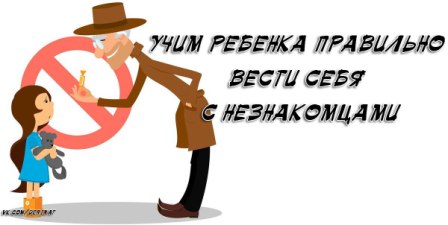 Дети такие добрые, открытые и… доверчивые! Все эти качества, безусловно хороши, но ровно до того момента, пока они не несут угрозы самому ребенку.
Оглянитесь вокруг – нас окружают тысячи и тысячи незнакомых нам людей, и, к сожалению, не все из них безопасны для детей.
Данная консультация расскажет Вам, как научить ребенка взаимодействовать с незнакомыми ему людьми.
РАССКАЖИТЕ РЕБЕНКУ О НЕЗНАКОМЦАХ!
Прежде всего, ребенок должен знать, кто такой незнакомый человек и каким он может быть. Внешность бывает обманчива, и пожилая женщина, угощающая конфеткой, и опрятный мужчина, просящий помощи (достать котенка из подвала, показать дорогу и т.д.) по горькому опыту оказываются похитителями. Не забывайте, таким людям необходимо расположить к себе ребенка, поэтому они наверняка будут хорошо выглядеть, мило улыбаться и иметь при себе что-то, что заинтересует Вашего малыша (желанную сладость, котенка или щенка, дорогую игрушку и т.д.). Наши родители учили нас никогда и ни при каких обстоятельствах не разговаривать с незнакомцами. К слову сказать, это правило, чаще всего верно. Когда его можно нарушить?
КОГДА НУЖНО ГОВОРИТЬ С НЕЗНАКОМЫМИ ЛЮДЬМИ?
Ваш ребенок должен знать, что когда ему понадобиться помощь, он не должен бояться попросить о ней. Случиться может разное: ребенок может потеряться в парке, торговом центре, по дороге в школу или домой, ему может понадобиться помощь взрослого, когда Вас не окажется рядом. В таких случаях посоветуйте малышу обратиться к людям, находящимся в наименьшей зоне риска – женщинам с детьми, людям в форме (полицейским и охранникам), продавцам магазинов.
КАК РЕАГИРОВАТЬ НА ПОПЫТКУ ПОХИЩЕНИЯ!
Вот правила, которые ребенок должен выучить:
 Договоритесь с ребенком о том, чтобы он не подходил к незнакомцам и сам близко их не подпускал.
 Если незнакомец постарается приблизиться, всегда можно отойти на безопасное расстояние.
 Не стоит ничего брать у них из рук.
 Если его схватили, пытаются схватить или просто кажется, что ему грозит какая-либо угроза – не стесняться кричать и звать на помощь.
 Держаться людных мест, стараться не оставаться в одиночестве.
КОДОВОЕ СЛОВО
Чтобы ребенок потерял бдительность наверняка, незнакомец будет ссылаться на маму или папу. «Мама попала в больницу, пойдем, я отведу тебя к ней», «Папа просил отвести тебя к нему, потому что он опаздывает, я его старый друг» - и еще много чего придумают люди, замышляющее плохое. Придумайте с ребенком необычное кодовое слово, услышав которое, малыш может верить незнакомому человеку.
ЧАСТО ЛЮДИ, КОТОРЫХ НУЖНО ОСТЕРЕГАТЬСЯ, СОВСЕМ НЕ НЕЗНАКОМЦЫ.
Дети могут подвергаться насилию не со стороны незнакомцев, а от людей из своего окружения. Это могут быть соседи, учителя, даже родственники. Важно объяснить ребенку, если кто-то из взрослых ведет себя по отношению к нему неправильно, обижает морально или физически, стоит об этом срочно сообщить.
НУЖНО УЧИТЬ ДЕТЕЙ БЫТЬ ОСТОРОЖНЫМИ, А НЕ БОЯТЬСЯ ВСЕХ ВОКРУГ.
Нужно учить детей осторожности, но не пугать страшными рассказами о незнакомцах. Во-первых, чтобы уберечь детскую психику, а во-вторых, чтобы не усложнить процесс коммуникации с окружающими.
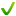 Подготовил:Воспитатель первой квалификационной категорииАрдимасова Т.П.Май 2021 г.